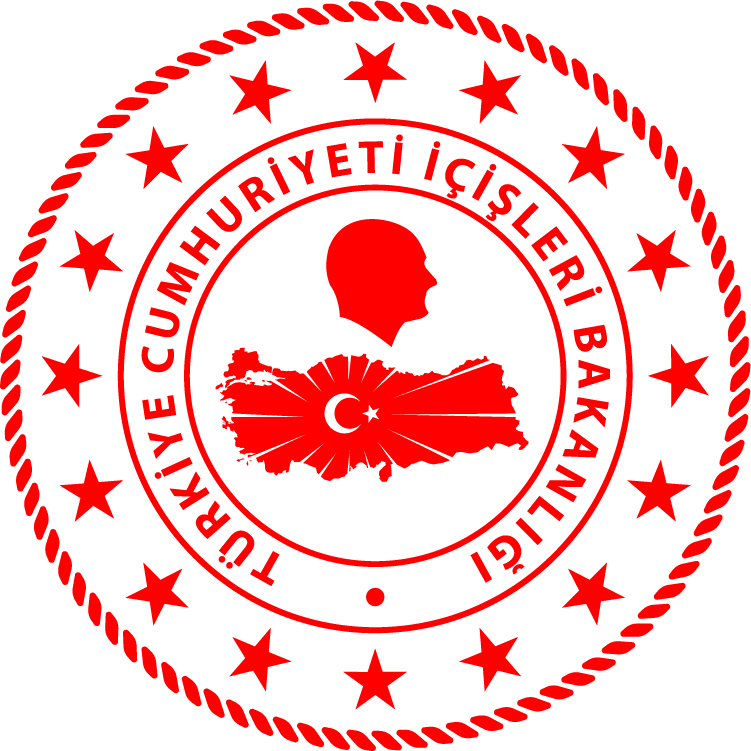 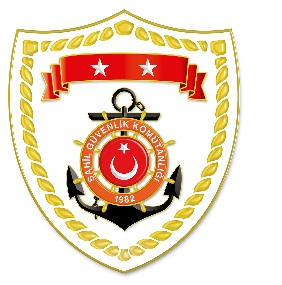 Aegean Region*Statistical information given in the table may vary because they consist of data related incidents which were occured and turned into search and rescue operations.The exact numbers at the end of the related month is avaliable on sg.gov.tr/irregular-migration-statisticsNUDATELOCATION/PLACE AND TIMEIRREGULAR MIGRATION ASSETTOTAL NUMBER OF APPREHENDED FACILITATORS/SUSPECTTOTAL NUMBER OF RESCUED
MIGRANTS/PERSONNATIONALITY OF RESCUED/APPREHENDED MIGRANTS ON THE BASIS OF DECLARATION129 July 2020Off the Coast of  
MUĞLA/Marmaris
02.40Inflatable Boat-4330 Syria, 6 Kongo, 4 Yemen,
2 Palestine, 1 Eritrea229 July 2020Off the Coast of  
ÇANAKKALE/Ayvacık
05.55Inflatable Boat-1312 Kongo, 1 Iran329 July 2020Off the Coast of  
MUĞLA/Marmaris
06.302 Life Boat-1817 Syria, 1 Palestine